Apollo Elementary PTA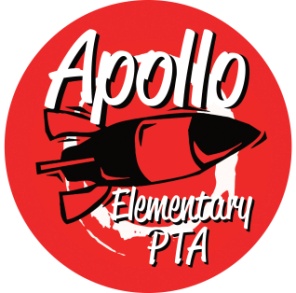 General Meeting AgendaJanuary 31st, 20246:30-6:35pm 	             Call to Order6:35-6:45PM                 Special Guest Speaker: Sydney Hall, Apollo Counselor                           	Presentation on school counselor’s role, new resources.6:45-6:55pm		Presidents’ Report—Rachel HearnElection of 2024 nominating committee Proposed the vote to approve Brandy Peters-Mayer, Anna Nonis,  Karla Inostroza  to be the 2024 nominating committee.Natalie Ash made the motion, Marcie Cheung seconded. 19 out of 27 voted yes, motion passed. PTA Golden Acorn Awards , deadline for nominations is March 24thPeter Tran and Nancy Yeung is the gold acorn award committee members. They started working on the survey, flyer, etc.Special Funding Grants To Date since last meeting – Total to date: $866.64Erin Courtmanch: Razkids for LRCI kids, $145.20 Sarah Shero: Books for Equity, Start Here, Start Now, $228.48Erin Courtmanch, Flexible Seating for LRC Kids, 492.96we have $9133.36 special funding leftAmend standing rules, Section 16: Add new committee position: Ad-Hoc Committee positions, move teacher liaison to Ad-Hoc position and add Influence the choice to Ad-Hoc Committee as well. The Ad-Hoc Committee position has a voice on PTA board but no vote. The teacher still has the vote on the General Membership meeting if she/he is a member. This is to prevent conflicts of interest. Many schools don’t have this position on the board, and most of ISD schools PTA/PTSA have this position as the Ad-Hoc committee position. Same section: convert Special Need standing committee name to Special Education.Update section 30: to be able to have 3 bank signers, instead of limits the ability that only the executive board members can be the bank signers, we update with the exception or extreme case scenario: in the events of only 2 executive board members, the president have the ability to appoint a board of director as the third signer.Brett Toy made the motion to approve the standing rules, Peter Tran seconded. 17 out of 27 voted yes, 4 objections and 1 abstains. Motion for updated standing rules passed.As the updated standing rule has been approved, since our board currently is at the extreme case scenario, we only have two executive board member, so as the president, I appoint the Director of Volunteer, Laura Ni to be our 3rd signer on checking account. 6:55-7:00pm		Treasurers’ Report – Alecia HeyelUpdated 2023-24 budgetVote to change 5th grade camp budget from $25,000 to $15,000The original 2023-2024 PTA budget did not include funds for 5th grade camp, as camp had not happened since before Covid.At the beginning of this school year, the 5th grade teachers asked that the PTA provide funds for camp as they were given permission from thedistrict to go.PTA voted to approve $25,000 for 5th grade camp at the general membership meeting on September 27, 2023.Since that time, the 5th grade teachers were able to secure a grant they were not expecting, and no longer need the full $25,000.PTA is proposing a vote to change the 5th grade camp budget from $25,000 to $15,000.The reason to reduce the amount to $15,000 in our budget is to make sure PTA will not provide 5th grade team more than $15,000 and also for financial audit purposes.Jessica Ferranti has already sent to the treasurer the breakdown numbers.Brandy Peters-Mayer made the motion to approve the budget change, Shelby Scovel seconded the motion. 18 out of 27 voted yes, 2 objections, 2 abstains. Motion passed.September, November and December 2023 treasurer’s reports No question regarding these three months treasurer’s reports7:05pm-7:10pm	Secretary’s Report Approval of Minutes from September 27, 2023Robyne Muscatel made a motion to approve September GMM minutes, Natalie Ash seconded the motion. The September minutes approved.7:10pm-7:20pm	Director Introductions			Programs Reflections, artwork is back at Apollo, will be given back to participants.   District Finalists: Karthik Vippagunta - Finalist in Music Composition  =  Intermediate (Grade 3-5) , Darek Yun Finalist - Finalist in Art -  Intermediate (Grade 3-5) . They will move on to state 2024.Honorable Mention: Ashley Handy - Honorable Mention - Art (Primary, K-2)Read at Home, Spring challenge is on!   Teachers got sheets to hand out to kids, sheet drop off day starts april 5th, book handout day is 4/19Math in Action & STEM Fair – Laura NiWe need new Math in Action chair, Laura will not be the chair next year. If nobody wants to chair it, this program will be discontinued next year.STEM Fair: 4/26Staff appreciation   Valentine’s day activity on 2/14Its HEART Month.  The committee posted in the staff lounge 29 ways of having fun February or loving yourself.  They also thought it might be fun to write simple notes to each other.  Recognizing or sharing kindness toward each other.  They have distributed some hearts to each staff, and some will be staff lounge too.  Teachers can place these notes in envelopes in the staff lounge from Friday Feb. 2- Wed. Feb. 14th.Book FairFall book Fair, we got $4570 scholastic dollars, sales $8853.  which give us capacity to support our teachers and librarian next year. Spring Book Fair date is May 13-17, We will open the store during the Multicultural Night on 5/17 for families to shop for their kids.  We get a multi fair bonus since we have a spring fair, this gives us more rewards.  This all benefits our school!School Supplies-LauraWill send school supplies list request to all the teachers and get the updated lists by the end of MarchThe sale will start on May  1st and end on June 30th.Yearbook179 books soldAsk parents to send or upload pictures to the google drive.Popcorn Friday: We had two very successful Popcorn Fridays so far, thanks to our new popcorn Friday chairs, Brandy Peters-Mayer & Christine Koenen. Our next one is April 19th, need volunteers.Events – OpenTalent showRegister is open now and will close at 2/21, MC auditions 2/26, 4 to 6pm, performance auditions on 2/28 from 1:45pm to 4pm, dress rehearsal is on 3/27, 1:45pm to 5pm, The show will be on 3/29 at 6pm. This year’s theme is time warp.Multicultural Nightflyer went out about performers, need one more henna artist. Contact Rupy Kaur: rupykpta@gmail.comWinterfest RecapWe had a great turnout but also received couple comments regarding the comedy show.Fundraising – Sarah Silverman Orange ruler fundraiser: in a planning stage with Chris, the vendorPassive fundraising: Mariner’s game is underway,Passive fundraising: Small threading clothing drive, almost 40 bins. Sale cycle: 60 days. PTA get 25% from their sales.Communications – Laura Ni and Karla InostrozaNo updates,  but need to look for a new communication chair. Volunteers – Laura NiNeed school breakfast program morning volunteers.Will also start to recruit volunteers for class group picture dayLook for a volunteer director for next year.7:20-7:30pm		Standing Committee IntroductionsMembership – Peter Tran312 members total7 donated memberships to staff and teachers.Advocacy- Shelby ScovelWA state legislature. Short session right now. Lot more revenue than they expected because of climate program brought in.Increasing special education enrollment, special education enrollment cap, 15% right now, used to 13.5%. current bill is to increase the cap to 17.25% proposed.Amendment to change the number required to pass the bond. Currently you have to have 60% to pass the bond.Art Docent – Jessica BraswellNo updates.Family & Community Engagement (FACE) – Laura Ni2/9 6:30pm to 8pm, Latinx Family Night. Invite the Latinx community to attend this event, but also welcome all the families. Kindergarten/MERLIN summer play dates will be announced in late May.Look for a new FACE chairOutreach – Yomn Osman and Lisa LeePowerpacks going great. Thanks for volunteers who help pick up/delivery powerpacks.Classroom snacks delivered last week.Food drive with Issaquah food drive: 3/28 is the delivery date. Student council will decorate the box and help announce. 3/11 – 3/28 for the collection period.Parent Ed/Parent Wiser—Tina Correa  Cynthia Clumeck Mucknick, in person 7pm 2/7, subject is The Parent Compass: Practical steps to navigate the adolescent years, at the ISD Admin bldgSpecial Education – Jennifer Khumalo & Jessica BraswellJen is working on putting sensory bags together for events. Will try out during talent show.ISF – Laura Ni23 teacher grants have been awarded.3/28 Nourish Every Mind fundraising, student showcase, 12pm – 1pm. Encourage Apollo family to attend and share an Apollo table. Online auction will start on 3/28 till 4/6.7:30-8:00pm		Rocket Report-Principal HarrisApollo didn’t experience the water damage during the extreme cold weather days.On the list to receive a buzz entry system. ASAP – After school assistant programming, funded by ISF. Apollo is using this funds for math, the second. 5-6 weeks program for 4th and 5th student prior to SBA test. Identify through i-Ready results.1st trimester report card will be available on skyward 2/2 after 4pm.March 6 through 18, 2nd grade highly capable testing to identify MERLIN or SAGE program.Tomorrow night 2/1, kick off grade level music concert, start with 3rd grade, 2/1 night, 2nd grade 2/8Field trips: 1st grade – Toy maker in Apollo and spring field trip to Pacific Science Center. 2nd and 3rd grade – In house storybook theater show. 4th grade – MOHAI, Kindergarten – Fire fighter in house field tripNancy Sellers is the SLP substitute for Tina.Seung Park is the new registrar/record secretary.Kimbly Bryne is the new Assistant to Principal.Jane is retiring. The parent survey has been sent to all the families.8:00pm-8:10pm	Q & A for Principal Harris8:10pm-8:15pm	New BusinessNext general meeting is on May 24th at 7pm, Rich Mellish will be our speaker. Executive Director | Teaching & Learning Services on the topic of Elementary Adopted literacy curriculum8:15pm		Adjourn at 8:40PMAttendance List:Rachel HearnLaura NiJane HarrisMarcie CheungDana Toy (non-PTA member)Robyne MuscatelNatalie AshJennifer KhumaloBrett ToyYomn OsmanPeter TranBrandy Peters-MayerLisa LeeTrista SteeleKelly UrlacherShelby ScovelKarla InostrozaPamela WashingtonAnna NonisPauline ReyesSiddhi PatelRupy KaurAlecia HawthorneCrystal ColleranMinhMay